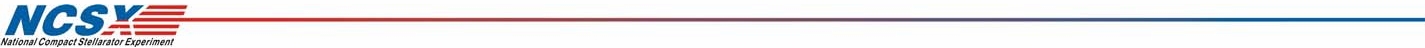 NCSX Heater Control System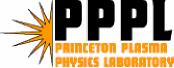 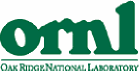 P. L. GoransonWork package 1270OutlineUpdated 10/25/07 R. Gernhardt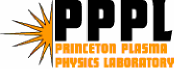 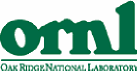 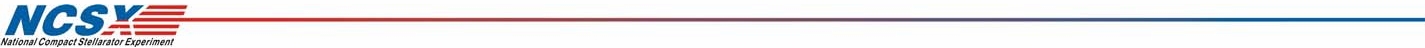 ScopeRequirementsSystem ProposedConfigurationComponent detailsM&S and Labor cost detailsTotal Cost (M&S and Labor)ScheduleRisk and MitigationScopeProvide resistance heating temperature control system to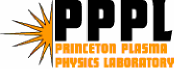 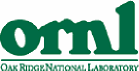 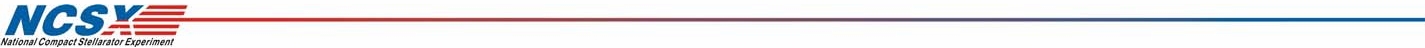 maintain the NCSX inner port extension wall temperaturesduring standby and bake out operation.Monitor temperatures of the vacuum vessel body and portextensions during standby and bake out operation.Send temperature data to Central I & C for archival andinterface to other disciplines.Requirements-1Criteria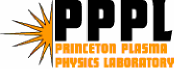 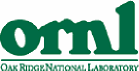 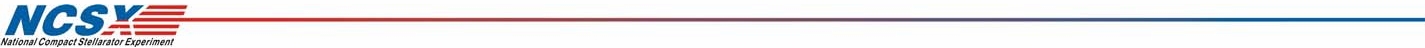 Monitor the VV temperature during standby and bake out operation.Operation range - room temperature to 375 CThe leads must be insulated from all structure including VV and Cryostat.The signal conditioners must be the isolated type. Additionally, the instrument cabinet will be isolated from ground by insulation and isolation transformers.Each heater must be capable of continuous variable operation from 0 - 200 watts. InterfacesProvisions must be provided by WBS 171 for future hookup of additional thermocouples when outer port extensions are added. The interfacing electrical system must be capable of upgrade to accommodate the upgrade.WBS 12 will be responsible for overall design of the system including choice and location of components, mounting provisions, lead routing, signal conditioning, and electrical isolation.WBS 12 will be responsible for coordination of the thermocouple design with the other interfacing disciplines (WBS 171 and WBS 5).For purpose of assigning interface responsibility, the WBS 4 responsibility shall end at the power panel.Requirements-2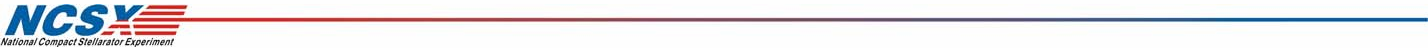 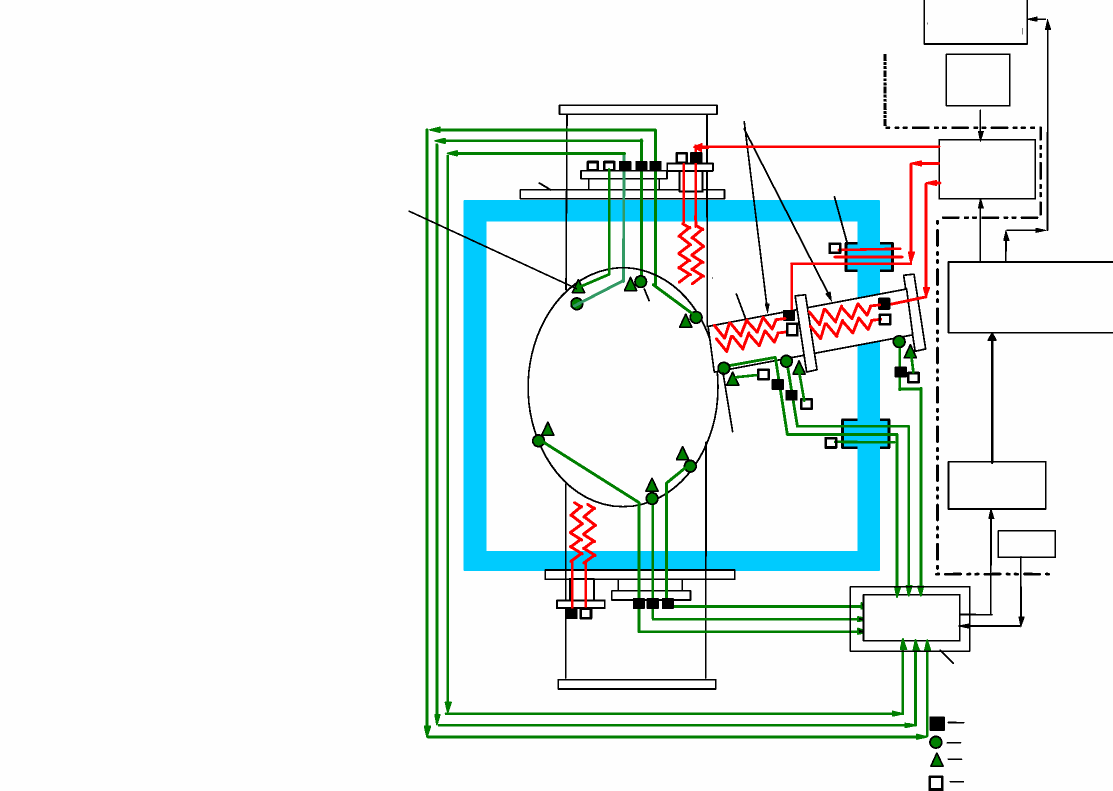 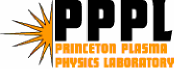 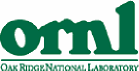 Provides for: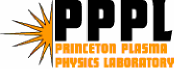 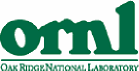 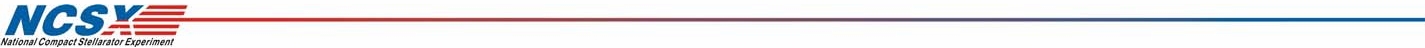 – 120 Channels of Active Heater Temperature Control Zones114 heating control zones (channels) requested.– 282 Channels of Thermocouple monitoring points279 (expandable) temperature monitoring pointsrequested.PLC based temperature control of heaters: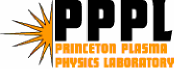 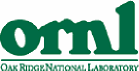 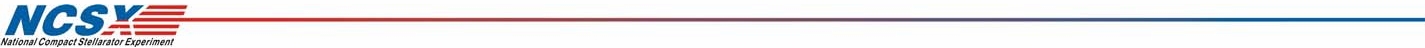 – Rockwell Control Logix Platform– NetworkingControl Net for PLC I/O and Local Programming/ControlTCP/IP interface to Central I&C for data exchange. May use Rockwellsoftware.TBDEthernet/IP network for Remote system control operator interfaces.– SoftwareRSLogix 5000 PLC programming software. PC platformRSView32 or SE MMI software---TBD. PC operator interface.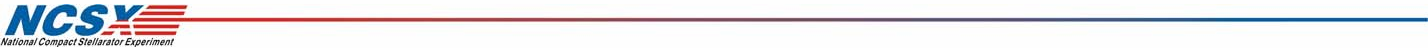 Heater 120VAC control: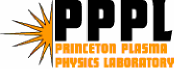 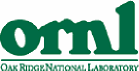 – Zero crossing Time Pulsed Output (TPO) solid state relay supplies variable 120VAC pulse train to heater.– TPO chosen to minimize RFI to diagnostics.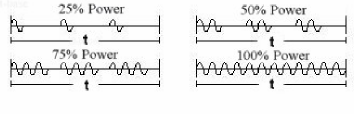 – Phased output SSR’s are noisy (i.e.. Standard lighting dimmers)– Heater power limited by Variac.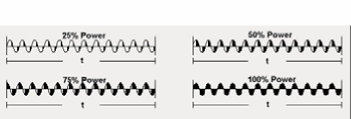 – Secondary SSR protects for thermal runaway (shorted TPO control SSR).– One or more thermocouples provide feedback for each heating zone PID loop.Failed TC sets alarm, notifies operator and removes TC for heating zone mix allowing conditional heater zone control.Sensor SpecificationsThermocouples: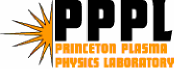 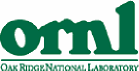 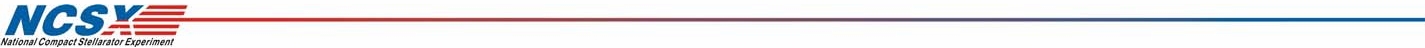 – Ref: NCSX-PRL-1 2-003-00Type-E, Isolated, electrically floating junction Type-E, Isolated, electrically floating junction.– Similar to type Omega XCIB-E-4-3-1 0.Heaters: – Manufacture: BriskHeatBIH series tapes are constant resistance type.– Custom BIH Style Heating Tape: 1/2” W X 10 Ft. L, non-magnetic.– Heavy Insulated Heating Tape, 520 Total Watts, 24” Leads Same End, Split Plug, 120 Volt. – Custom BIH Style Heating Tape: 1/2” W X 6 Ft. L, non-magnetic.– Heavy Insulated Heating Tape, 310 Total Watts, 24” Leads Same End, Split Plug, 120 VoltControl I/O M & S Costs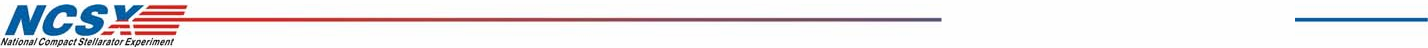 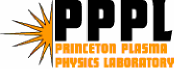 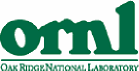 AC Power, Field/Rack/Tray Wire M & S CostsNCSX Resistance heating system field installation by: Frank Jones

Materials total:	$42,894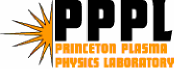 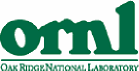 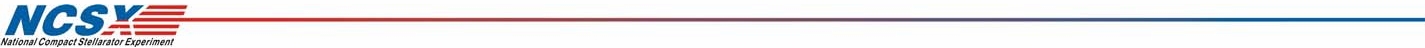 Wire: #2 awg	$600#4 awg	$180#10 awg	$10002/0	$250#6 & #8 awg	$140Multi-conductor shielded (1 000ft.), 1 05c Power cable for heaters ($6/ft.)	$6000

Thermo-extension cable (2000ft.): Type-E shielded-8pr.($4/ft.)	$80002-“GE” breakers & enclosure	$200042 ckt. “GE” panelboard	3 ph. 4 wire, 150A	$1500

480v, square-D 70a Breaker (250 af) $700

G-10 sheets	5-1/8” 24” x 36”	$2602-1/8” 36” x 76”	$364PVC shed. 40 conduit, 50 ft.	$755-2.5kva MGE isolation Transformers $6000

5-20a plugmold strips	$550Instrumentation and Control- Labor Estimate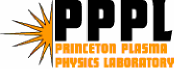 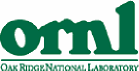 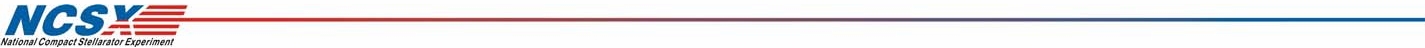 AC Power, Field/Rack/Tray Wire- Labor Estimate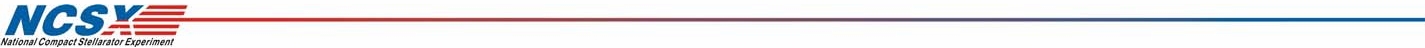 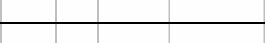 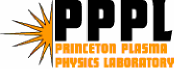 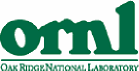 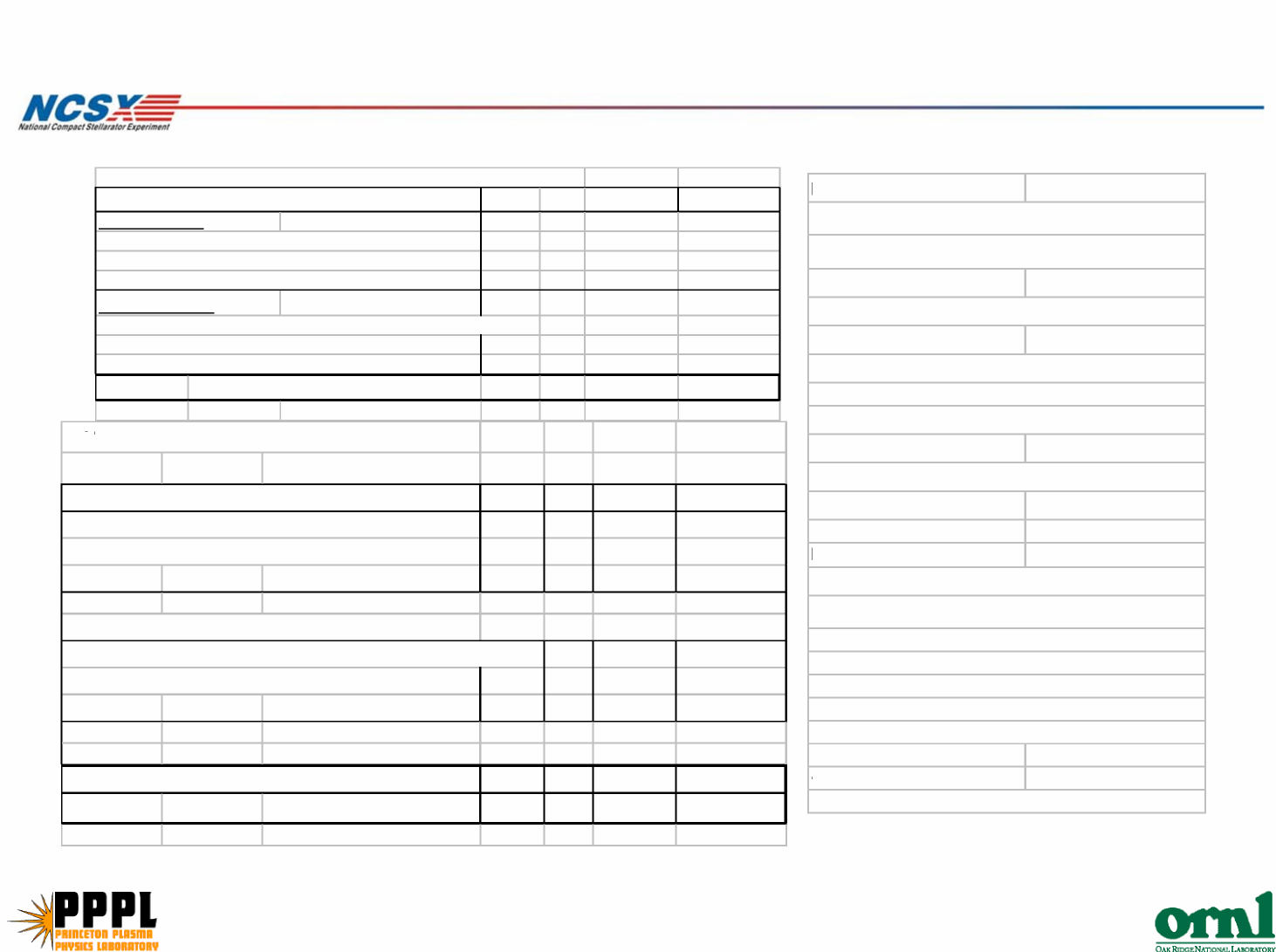 Schedule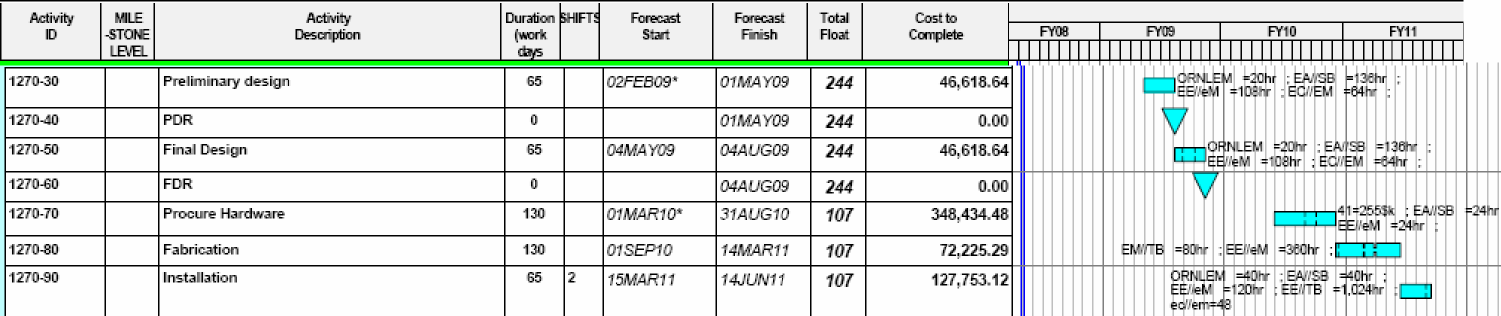 Staffing – Resources to be assigned by PPPL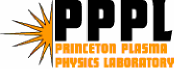 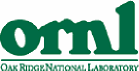 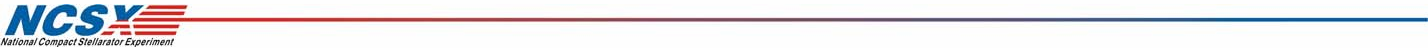 Cost Estimate RisksUncertainty of the Estimate  Design Maturity Medium Design Complexity Low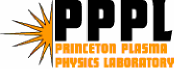 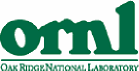 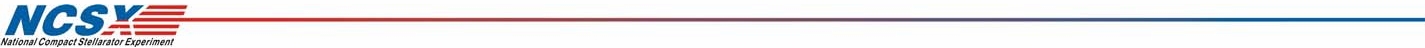 The design is straight forward, and uses industry standard components but is a conceptual design at this point.Risk MitigationMDL built a prototype of the Heater and TC controller system(driver and feedback control) and installed it as a furnacecontroller, with good results.VACUUM VESSEL TEMPERATURE CONTROLplg 4/08/05NCSX Heater/TC Instrumentation and Control Component Parts ListNCSX Heater/TC Instrumentation and Control Component Parts ListNCSX Heater/TC Instrumentation and Control Component Parts ListNCSX Heater/TC Instrumentation and Control Component Parts ListProvides for 120 Heaters and 282 ThermocouplesProvides for 120 Heaters and 282 ThermocouplesRev 1: 24 OCT 2007 R.GernhardtRev 1: 24 OCT 2007 R.GernhardtItemDescriptionMfgrModelunit costQtyItem CostCommentSourcePLC1Logix 5560 processor with 2 M memory. (Is 2M enough??Allen-Bradley1756-L61$5,105.001$5,105.00memory size???Rumsey Electric2Control Logix Chassis, 10 slotAllen-Bradley1756-A10$542.008$4,336.00TBDRumsey Electric3Control Logix Power supply, 10 AAllen-Bradley1756-PA 72$805.008$6,440.00Rumsey Electric4Controlnet interface moduleAllen-Bradley1756-CNB$1,312.008$10,496.00Rumsey Electric5Control Logix Ethernet interface moduleAllen-Bradley1756-ENBT$1,760.001$1,760.00Rumsey Electric6MODBUS-TCP/IP communications module for 1756 chassisProSoftMV156-MNET$2,228.001$2,228.00Rumsey ElectricRumsey Electric7Control Logix Enhanced Isolated TC module, 6 ChannelAllen-Bradley1756-IT6I2$1,915.0047$90,005.00Rumsey Electric8Interface module for above 1756-IT6I2Allen-Bradley1492-AIFM 6TC-3$154.0047$7,238.00Rumsey Electric9Cable for above 1756-IT6I2Allen-Bradley1492-ACABLE 025-Y$177.0047$8,319.00Rumsey Electric10Control Logix Ethernet interface moduleAllen-Bradley1756-ENBT$1,760.001$1,760.00Rumsey Electric11Control Logix Analog Output, 8 ChannelAllen-Bradley1756-OFB$1,787.0015$26,805.00Rumsey Electric12Cable for above 1756-IOFBAllen-Bradley??????????$0.00TBDRumsey Electric13Control Logix Digital Output, 16 ChannelAllen-Bradley1756-OB16D$727.008$5,816.00Rumsey Electric14Controlnet PCI interface card for local PCAllen-Bradley1784-PCIC$1,569.001$1,569.00Rumsey Electric15$0.00Rumsey Electric1617SOFTWARE18Logic Programming, RSLogix5000, standard, NetWorx editiRockwell9324-RLT300NXENE$3,350.001$3,350.00TBDRumsey Electric19PIDE_AUTOTUNE software for RSLogix5000Rockwell9323-ATUNEENE$490.001$490.00TBDRumsey Electric20Rockwell1Rumsey Electric21RSView SE Server 25 Display w/RSLinx EnterpriseRockwell9701-VWSS025LENE3,960.001$3,960.00Server-- local?????Rumsey Electric22RSView SE Server 25 DisplayRockwell9701 -VWSS025AENE1$0.00Client-- Remote???/?Rumsey Electric2324CONTROL DISPLAY PC'S25Test cell PC, display & keybordTBD$1,300.001$1,300.0026Control room pc - supplied by CI&CTBD2728HEATER DRIVE29Solid State Relay, 4-20ma in, 25 A AC TPO outputPower I/ODMA-6V25$99.00120$11,880.00Power I/O30Solid State Relay, 4-32 VDC control, 20 ACrydomCKRD2420$31.00120$3,720.00Allied31Variac, 120VAC, 5 AStaco511$98.00120$11,760.00Newark32Fuse & holder, TBD$1.00120$120.0033Bud Panels for Variac mounting, 5.25" x 19"BudPS-1252$18.9430$568.20Allied34Bud Panels for PLC mounting, 7" x 19"BudPS-1253$19.0610$190.60Allied35DIN Rails, 6' length to mount SSR's and TC interfacesVarious$5.0012$60.003637FIELD CABLE CONNECTORS38Heater cable connectors, 16 socket, crimp type MSAmphenolMS3126F20-16S$61.6216$985.92Allied39Crimp tool, positioner, Ins/Ext for MS3126F20-163AmphenolM22520/1-01$500.001$500.0040TC cable connectors, socket crimp type - G.Labik to purchaseTC cable connectors, socket crimp type - G.Labik to purchaseTBD41$0.0042Misc hardware	various	$500.00	1	$500.00Misc hardware	various	$500.00	1	$500.00Misc hardware	various	$500.00	1	$500.00Misc hardware	various	$500.00	1	$500.00Misc hardware	various	$500.00	1	$500.00Misc hardware	various	$500.00	1	$500.00Misc hardware	various	$500.00	1	$500.00Misc hardware	various	$500.00	1	$500.00TOTAL:	$211,261.72TOTAL:	$211,261.72NOTE: List cost